Die Notation  2   Damit das Aufschreiben nicht zu umständlich wird,   gibt es noch spezielle Zeichen:   Die wichtigsten Zeichen:   	zieht nach:		−			schlägt:		x   	Schach:		+			Schachmatt:		#   	kurze Rochade:	0−0			lange Rochade:	0−0−0   	starker Zug:		!			schwacher Zug:	?   	schlagen en passant:	e.p.Beispiele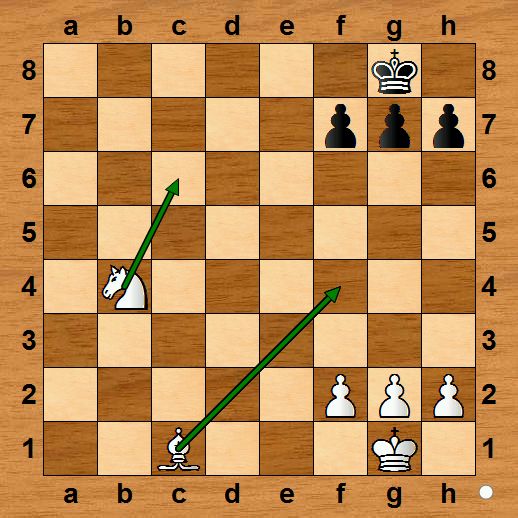 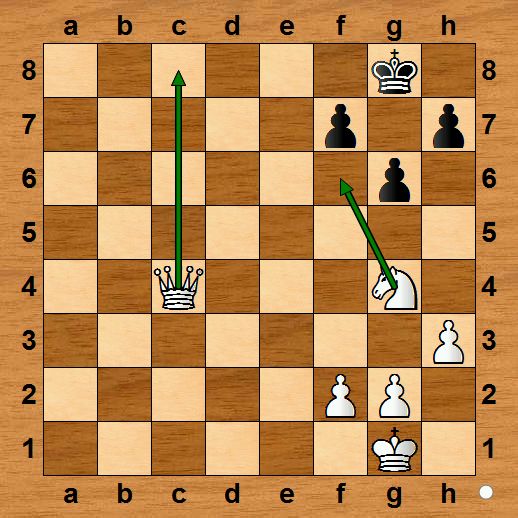 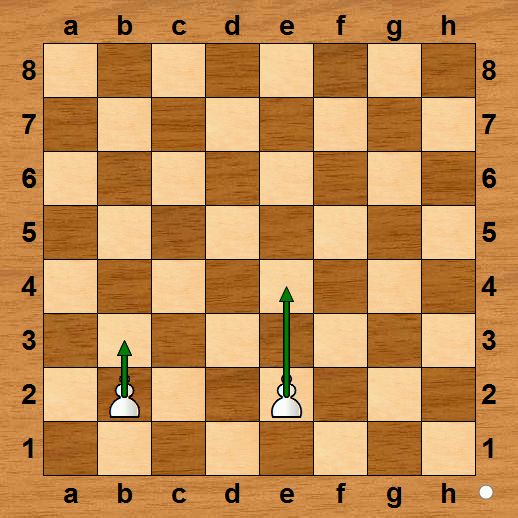 b2−b3				Lc1−f4			Dc4−c8+e2−e4				Sb4−c6			Sg4−f6+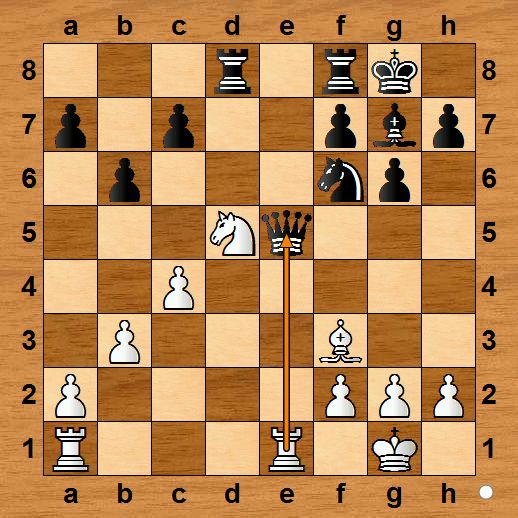 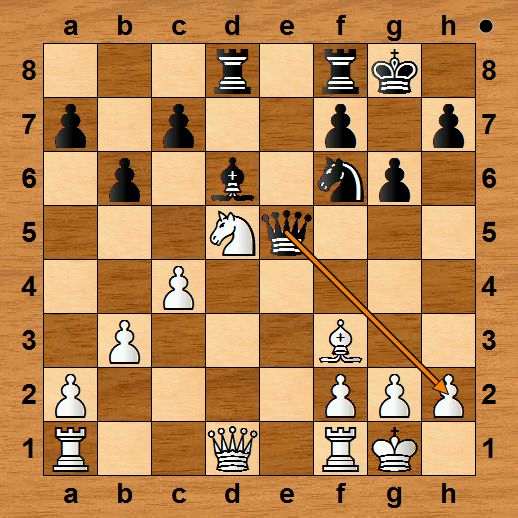 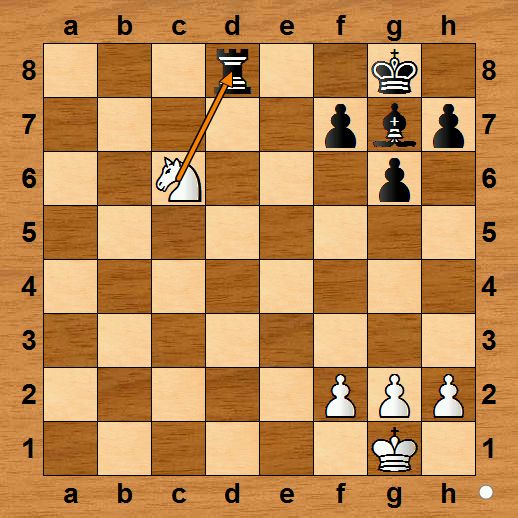 Sc6xd8	Te1xe5			……     De5xh2#Hast du die kleinen weißen und schwarzen Punkteauf dem Brettrand bemerkt? Sie zeigen an, wer am Zug ist.Manchmal steht auch unter einem Diagramm: Weiß am Zug.Die Punkte am Anfang der Notation zeigen dir auch, dass Schwarz am Zug ist.